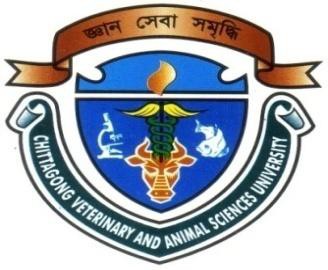 Effects of Sources of Protein on Productive Performance and Immune Response in Commercial BroilerSabuj Kanti NathRoll No. 0214/03Reg. No. 189Session: 2014-15A thesis submitted in the partial fulfillment of the requirements for the degree of Master of Science in Animal and Poultry NutritionDepartment of Animal Science and NutritionFaculty of Veterinary MedicineChittagong Veterinary and Animal Sciences UniversityKhulshi, Chittagong-4225, BangladeshDecember, 2016AUTHORIZATIONI hereby declare that I am the sole author of the thesis. I also authorize the Chittagong Veterinary and Animal Sciences University (CVASU) to lend this thesis to other institutions or individuals for the purpose of scholarly research. I further authorize the CVASU to reproduce the thesis by photocopying or by other means, in total or in part, at the request of other institutions or individuals for the purpose of scholarly research. I, the undersigned, and author of this work, declare that the electronic copy of this thesis provided to the CVASU Library, is an accurate copy of the print thesis submitted, within the limits of the technology available.Sabuj Kanti Nath December, 2016Effects of Sources of Protein on Productive Performance and Immune Response in Commercial BroilerSabuj Kanti NathRoll No. 0214/03Reg. No. 189Session: 2014-15This is certify that we have examined the above Master’s thesis and have found that is complete and satisfactory in all respects, and that all revisions required by the thesis examination committee have been madeMd Emran HossainAssociate Professor and HeadChairman of the Examination CommitteeDepartment of Animal Science and NutritionFaculty of Veterinary MedicineChittagong Veterinary and Animal Sciences UniversityKhulshi, Chittagong-4225, BangladeshDecember, 2016DEDICATED TO MY BELOVED PARENTS AND ALL WELL WISHERSTable of ContentsList of TablesList of Abbreviations and Symbols UsedAcknowledgementsI would like to express my all sorts of praises and thanks to Almighty, Who teaches the use of the pen to man, who bestowed me with the potential and the ability for making a humble contribution / addition to the existing knowledge. It’s my honor to express the heartiest gratitude and deep sense of obligation to my respectable and considerate supervisor Dr. Goutam Buddha Das, Professor of the department of Animal Science and Nutrition, Faculty of Veterinary Medicine of Chittagong Veterinary and Animal Sciences University for his keen help for the successful accomplishment of the present study. I am grateful to my Co-supervisor Dr. Abdul Ahad, Professor, Department of Microbiology and Veterinary Public Health, Chittagong Veterinary and Animal Sciences University, for his cooperation and full technical support and guidance in this research. Special thanks to DR. Avijit Dutta, Lecturer, Department of Microbiology and Veterinary Public Health and DR. Mohammad Bayazid Bostami, MS student in Surgery, Department of Medicine And Surgery, Chittagong Veterinary and Animal Sciences University for their constant help during research work. The AuthorAbstractThe study was conducted to investigate the effect of different protein supplemented feed (animal protein, plant protein and combination of animal protein and plant protein) on the growth performance of broiler and the immune response of the birds against Newcastle Disease (ND). A total of 99 broiler birds were divided into 3 groups, each group consist of 33 individuals. Rations supplemented with animal protein, plant protein and combination of animal protein and plant protein were formulated for 3 treatment groups. ND vaccine was administered according to the vaccination schedule. Growth performance was measured using Feed Conversion Ratio (FCR) and immune response against ND using Haemaglutination Inhibition (HI) test. The study revealed that there was significant difference in growth performance due to variation in protein source of the supplied ration FCR was found 2.06, 1.64 and 1.68 for group A, B and C respectively. Antibody titre of the birds against ND vaccine virus was highest at day 7 is 7.10 and at day 28 is 6.90 in group-A birds supplemented with animal protein. The finding shows that immune response in broilers against ND depends on the protein source of the ration and animal protein is the best to have strong immunity.Key words: Ration, protein source, growth performance, immune response.Dr. Goutam Buddha DasProfessorDepartment of Anima Animal Science and NutritionSupervisorDr. Abdul AhadProfessorDepartment of Microbiology and Veterinary Public Health Co-supervisorSubjectsPage No.       AuthorizationiiList of tablesviiList of abbreviations and Symbols UsedviiiAcknowledgementsixAbstractxChapter-I: Introduction1-3Chapter-II: Review of Literature4-13	2.1. Plant protein source4	2.2. Animal protein source4	2.3. Amino acids6	2.4. Anti-nutritional factors6	2.5 Amount of soybean meal in ration8	2.6. Soybean protein concentrate (SPC) or Soybean protein 			isolates (SPI)8	2.7. Blood meal as a source of protein9	2.8. Spray-dried plasma10Chapter-III: Materials and Methods14-22	3.1. Description of study area14	3.2. Duration of study14	3.3. Sampling strategy14	3.4. Study design and management14	3.5. Vaccination of the experimental broiler14	3.6. Criteria of measurement or response153.6.1. Live body weights and body weight gain (gm)3.6.2. Feed intake and protein intake (gm/birds)3.6.3. Feed conversion ratio (FCR)3.6.4. Cumulative feed consumption ratio3.6.5. Mortality rate3.6.6. Immunological test15	3.7. Statistical analysis 16	3.8. Ration formulation16SubjectsPage No.       Chapter-IV: Results 23-264.1. Effect of different protein on growth performance of broiler 		strain23	4.2. Feed intake24	4.3. Feed conversion ratio (FCR)25	4.4. Mortality rate25		4.5. Effect of different protein supplement on antibody titers to 		   Newcastle Disease virus of broiler chicks26Chapter-V: Discussion27-28Chapter-VI : Recommendations29Chapter-VII: References30-39Serial No.TitlesPage No.1Animal protein supplemented ration for broiler starter172Animal protein supplemented ration for broiler grower183Plant protein supplemented ration for broiler starter194Plant protein supplemented ration for broiler grower205Broiler starter ration supplemented with both animal and plant protein216Broiler grower ration supplemented with both animal and plant protein227Effect of different protein supplementation on live weight of broiler238Effect of different protein supplementation on weight gain of broiler249Amount of feed consumed by birds in experimental groups2410Feed conversion ratio 2511Mortality of birds in each group 2512Antibody titers against Newcastle Disease (ND) virus26Abbreviations and SymbolElaborationEAAEssential amino acidsSBMSoybean mealANFsAnti-nutritional factorsCPCrude proteinSPCSoybean protein concentrate SPISoybean protein isolateHPHamlet proteinSDPSpray-dried plasmaIgGImmunoglobulin-GGITGastrointestinal tractNRCNational research councilNDVNewcastle Disease Virus